2022 HYLAND HILLS FOUNDATION GRANT APPLICATION******************************************************************************The Hyland Hills Foundation is a Colorado non-profit corporation established in 1992.  One of its missions is to provide assistance to financially disadvantaged young people who could not otherwise participate in the recreation district’s programs.  You may apply for a grant if your dependent child lives with you inside the boundaries of Hyland Hills, or is currently attending a Westminster Public School. All grant applications must be completed by a parent or legal guardian.   All information received by the Foundation will be kept confidential.Please return your completed application and required documentation via email to knelson@hylandhills.org or tnelson@hylandhills.org or in person at FIT by Hyland Hills located at 2861 W. 120th Avenue.  Please call 303-650-7500 if you have questions or need assistance completing your application.  Please allow 2 - 3 business days for approval of all grant applications.______________________________________________________________________________Full name of parent(s) or legal guardian(s)                                  	  	Date______________________________________________________________________________Street address of parent or legal guardian                              			 Phone number______________________________________________________________________________City                                               State                                              	 	Zip Code______________________________________________________________________________Name of child (complete legal name)                                     		Age of child______________________________________________________________________________Street address of child______________________________________________________________________________City                                               State                                     	 	Zip Code______________________________________________________________________________Name of school child is attending						Grade ______________________________________________________________________________Email AddressContinued on back_____________________________________________________________________________________I authorize the above listed person(s) to submit subsequent grant applications on behalf of my child(ren).______________________________________________________________________________Household size (total number of people residing in home)______________________________________________________________________________Total household annual income______________________________________________________________________________Program or class child wishes to attend 				Activity #What benefits will your child obtain by participating in the Hyland Hills program?______________________________________________________________________________

______________________________________________________________________________

______________________________________________________________________________

______________________________________________________________________________

******************************************************************************
Please do not write below this line, for office use only.  Thank you.______________________________________________________________________________
Parent’s Hyland Hills Discount card number (if child is three years of age and under)             Exp. Date

_____________________________________________________________________________________Child’s Hyland Hills Discount Card #						                  Exp. Date         Rev. 2/2022                                                                                                                                           		            ndkDocument Verification:Copy:Date:Staff:Free/Reduced meal letterFederal Government Program letterState of Colorado Program letterFederal Tax Return (1040 form)Notes:Initial Grant ApprovalStaff Subsequent Grant Approval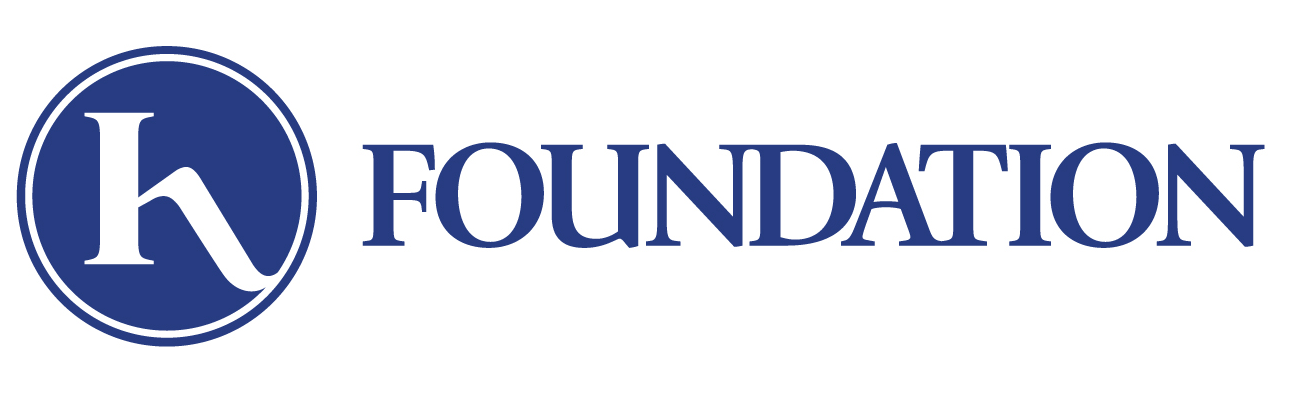 